Morris innovative High SchoolStudent HandBook2017-2018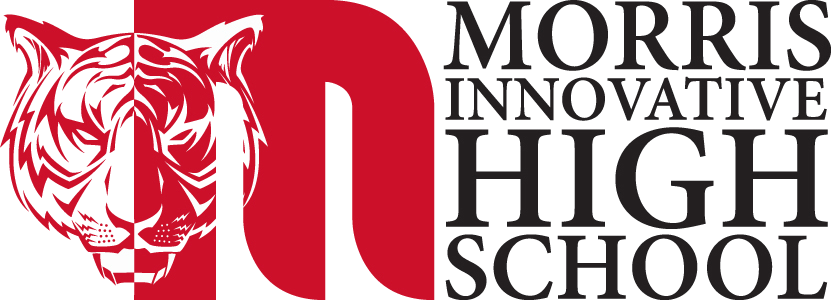 	Principal 	Pat Hunt	Assistant Principal          Pam Massingale	Athletic Director	BJ Dickson		Resource Officer	Steve CollinsMorris Innovative High School104 Ft. Hill TerraceDalton, GA 30721Phone: 706-876-4150Fax: 706-278-4998http://daltonpublicschools.comTable of ContentsOur Mission…………………………………………………………………	Family Education Rights and Privacy Act…………………………........Protection of Pupil Rights Amendment………………………………….DPS Non-Discrimination Notice………………………………………….Section 504 Notification…………………………………………………..	Parents Right to Know Qualifications of Instructional Staff…………..Health Concerns and Medication………………………………………..Student Drug Testing……………………………………………………..Use of Social Security Numbers…………………………………………	Media, Photography and Videotaping on School Premises………….Attendance Policy…………………………………………………………Excused/Unexcused Absences………………………..	……………….	School Attendance……………………………………………………….General Remarks…………………………………………………………	Making Up Your Work………………………………..	…………………..Excessive Absences……………………………………………………..	Tardies to School and Class……………………………………………		Check-Outs from School	………………………………………………..No Early Exams	…………………………………………………………..District and School Websites	……………………………………………Internet Access	……………………………………………………………Gifts at School	…………………………………………………………….Tuition	……………………………………………………………………..Morris Innovative High School Report Card Schedule	……………………………School Calendar	…………………………………………………………Breakfast/Lunch Costs	………………………………………………….Parking Permits/Traffic	………………………………………………….Emergency School Closings	……………………………………………Lunches at School	……………………………………………………….Guest Attendance at MIHS Dances	……………………………………Guidance and Counseling	………………………………………………Graduation Ceremony	…………………………………………………..Changing Your Schedule	……………………………………………….Valedictorian/Salutatorian………….	…………………………………….Class Rankings & GPA	…………………………………………………Honors……………………………………………………………………Transcripts	……………………………………………………………….Sports	…………………………………………………………………….Non-Discrimination and Sports Equity Notices………………………Requirements for Participation	………………………………………..Interscholastic Eligibility Age	…………………………………………..Athletic College Recruitment Policy	………………………………….Travel	…………………………………………………………………….Discipline	………………………………………………………………..Behavior Expectations	…………………………………………………MIHS Clubs and Organizations	………………………………………..Important Phone Numbers	…………………………………………….Where to Go for Help	…………………………………………………..Important Web Sites	……………………………………………………Volunteer Opportunities Community Service	………………………..Our MissionMIHS is dedicated to doing whatever it takes to empower each student to be successful.Family Education Rights and Privacy ActThe Family Educational Rights and Privacy Act (FERPA), a Federal law, requires Dalton Public Schools, with certain exceptions, to obtain your written consent prior to the disclosure of personally identify able information from your child’s education records. However, Dalton Public Schools may disclose appropriately designated “directory information” without written consent, unless you have advised the District to the contrary in accordance with District procedures. The primary purpose of directory information is to allow the Dalton Public Schools to include information from your child’s education records in certain school publications.  Examples include: A playbill, showing your student’s role in a drama production; the annual yearbook; honor roll or other recognition lists; graduation programs; for sports activities like wrestling, showing weight and height of team members.Directory information, which is information generally not considered harmful or an invasion of privacy if released, can be disclosed to outside organizations without a parent’s prior written consent. Outside organizations include, but are not limited to, companies that manufacture class rings or publish yearbooks. In addition, two federal laws require local educational agencies (LEAs) receiving assistance under the Elementary and Secondary Education Act of 1965 (ESEA) to provide military recruiters, upon request, with three directory information categories - names, addresses and telephone listings - unless parents have advised the LEA that they do not want their student’s information disclosed without their prior written consent. If you do not want Dalton Public Schools to disclose directory  information from your child’s education records without your prior written consent, you must notify the District in writing by August 16, 2017 (or within 10 days of  enrolling in Dalton Public Schools). Dalton Public Schools has designated the following information as directory information: student’s name; participation in officially recognized activities and sports; address; telephone listing; weight and height of members of athletic teams; electronic mail address; photograph; degrees, honors, and awards received; date and place of birth; dates of attendance; grade level.Protection of pupil Rights Amendment (ppra)Definition of Terms Used in PPRA: “Instructional Material” - Instructional material that is provided to a student, regardless of format, including printed or representational materials, audio-visual materials, and materials in electronic or digital formats (such as material accessible through the Internet). The term does not include academic tests or academic assessments. “Invasive Physical Examination” - Any medical examination that involves the exposure of private body parts, or any act during such examination that includes incision, insertion, or injection into the body, but does not include a hearing, vision, or scoliosis screening. “Personal Information” - Individually identifiable information including: (1) a student or parent’s first and last name; (2) home address; (3) telephone number; or (4) social security number. Requirements:No student shall be required to submit to a survey, analysis, or evaluation that reveals information concerning:         •Political affiliations or beliefs of the student or the student’s parent;               •Mental or psychological problems of the student or the student’s family;               •Sex behavior or attitudes;               •Illegal, anti-social, self-incriminating, or demeaning behavior; •Critical appraisals of other individuals with whom respondents have close family relationships; •Legally recognized privileged or analogous relationships, such as those of lawyers, physicians, and ministers; •Religious practices, affiliations, or beliefs of the student or student’s parent; or •Income (other than that required by law to determine eligibility for participation in a program or for receiving financial assistance under such program), without prior written consent of the parent or eligible student. A parent of a student may, upon request, inspect any survey created by a third party containing one or more of the items listed as (1) through (8) above before the survey is administered or distributed by a school to a student and may choose to opt the student out of participation in the survey. The superintendent shall develop procedures for: (1) granting a request by a parent for reasonable access to such survey within a reasonable period of time after the request is received, and (2) making arrangements to protect student privacy in the event of the administration or distribution of a survey to a student containing one or more of the items listed as (1) through (8). The requirements of PPRA do not apply to a survey administered to a student in accordance with the Individuals with Disabilities Education Act (IDEA). A parent of a student may, upon request, inspect any instructional material used as part of the educational curriculum for the student. The Superintendent shall develop procedures for granting a request by a parent for reasonable access to instructional material within a reasonable period of time after the request is received. Parents shall be notified prior to the administration of physical examinations or screenings that the school may administer to students. This notice shall offer the parent the opportunity to opt the student out of any non-emergency, invasive physical examination or screening that is (1) required as a condition of attendance; (2) administered by the school and scheduled by the school in advance; and (3) not necessary to protect the immediate health and safety of the student, or of other students. The parent of a student shall be notified prior to the commencement of activities involving the collection, disclosure, or use of personal information collected from students for the purpose of marketing or for selling that information (or otherwise providing that information to others for that purpose). Such notice shall offer the parent the opportunity to inspect, upon request, any instrument used in the collection of such information before the instrument is administered or distributed to a student and to opt the student out of such activities. The superintendent shall develop procedures that: (1) make arrangements to protect student privacy in the event of such collection, disclosure, or use, and (2) grant a request by a parent for reasonable access to such instrument within a reasonable period of time after the request is received.Student Data Privacy Complaints
It is the policy of the Dalton Board of Education that Dalton Public Schools ("District") shall comply with the Family Educational Rights and Privacy Act (FERPA) and the Student Data Privacy, Accessibility, and Transparency Act, which are designed to ensure that education records and student data are kept confidential and secure from unauthorized access and disclosure.For the purposes of this policy, a “parent” is defined as a natural parent, a guardian, or an individual acting as a parent in the absence of a parent or guardian. An “eligible student” is defined as a student who has reached 18 years of age or is attending an institution of postsecondary education.Any parent or eligible student (“Complainant”) may file a complaint with the District if that individual believes or alleges that a possible violation of rights under the above laws has occurred not more than one (1) year prior to the date the complaint is received by the District. Craig Harper, chief administrative officer, has been designated to address any complaint. He may be contacted at (706) 876-4071 or craig.harper@dalton.k12.ga.us.Dalton Public Schools               non-Discrimination NoticeFederal law prohibits discrimination on the basis of race, color or national origin (Title VII of the Civil Rights Act of 1964); sex (Title IX of the Educational Amendments of 1972, Title II of the Carl D. Perkins Vocational Education Act of 1984, Title VII of the Civil Rights Act of 1964 and Equal Pay Act of 1963); age (Age Discrimination in Employment Act of 1967); handicap (Section 504 of the Rehabilitation Act of 1973); disability (Title I and Title V of the Americans with Disabilities Act of 1990); genetic information (Title II of the Genetic Information Nondiscrimination Act of 2008); or retaliation in educational programs, employment or activities receiving federal financial assistance. Employees, students and the general public are hereby notified that the Dalton Board of Education does not discriminate in any educational programs, including career technical and agricultural education programs, or activities or in its employment policies. The chief administrative officer has been designated as the employee responsible for coordinating the effort to implement this nondiscriminatory policy. Inquiries concerning the application of Title II, Title VI, Title IX, Section 504, or ADA to the policies and practices of the Dalton Board of Education may be addressed Craig Harper, Equal Opportunity Employment Coordinator, Dalton Public Schools, P.0. Box 1408, Dalton, GA 30722; or to the Regional Office for Civil Rights, Atlanta, GA 30323; or to the Director, Office for Civil Rights, Education Department, Washington, D.C.  20201; or to the U.S. Equal Employment Opportunity Commission (EEOC), 1-800-669-4000 (toll-free) or 1-800-669-6820 (toll-free TTY number for individuals with hearing impairments). EEOC field office information is available at www.eeoc.gov or in most telephone directories in the U.S. Government or Federal Government section. Additional information about EEOC, including information about charge filing, is available at www.eeoc.gov.Section 504 NotificationIf a parent has a student who has an active 504 plan, then they must contact the counseling office within the first 10 days of school. Any student or parent or guardian (“grievant”) may request an impartial hearing due to the school system’s actions or inactions regarding your child’s identification, evaluation, or educational placement under Section 504.  Request for an impartial hearing must be in writing to Dr. Amy Bowers, Dalton Public Schools’ Section Coordinator, PO Box 1408, Dalton GA 30722–1408; however, a grievant’s failure to request a hearing in writing does not alleviate the school system’s obligation to provide an impartial hearing if the grievant orally requests an impartial hearing through the district’s Section 504 Coordinator.   Dr. Bowers will assist the grievant in completing the written request for hearing. She may be contacted through the district’s central office at 300 W. Waugh St, Dalton, GA 30720 or by telephone at (706) 876-4023.  Copies of the 504 Procedural Safeguards and Notice of Rights of Students and Parents Under Section 504 may be found at www.daltonpublicschools.com or may be picked up at the central office or at any of the school offices.Professional Qualifications In compliance with the requirements of the Every Student Succeeds Act, parents may request the following information:Whether the student’s teacher—has met State qualification and licensing criteria for the grade levels and subject areas in which the teacher provides instruction;is teaching under emergency or other provisional status through which State qualification or licensing criteria have been waived; andis teaching in the field of discipline of the certification of the teacher.Whether the child is provided services by paraprofessionals and, if so, their qualifications.Health Concerns and MedicationIt is the responsibility of the parent or guardian to notify the school, in writing of any health problems of the student, i.e. allergies, asthma, epilepsy. Written permission to administer medication must be on file in the Nurse’s Office. Medications include those prescribed by a physician and over the counter medications purchased at the store. Students are not allowed to have any type of medication on their person or in their on-campus vehicle unless approved by administration. Medication must be kept in the Nurse’s Office and administered by designated staff, unless otherwise authorized by a physician. Medications must be in the original container (no baggies, foil, etc.). Parent/guardian must provide specific instructions, as well as the medication and related equipment to the nurse. It is the responsibility of the parent/guardian to inform the school of any changes. New medication or new doses will not be given unless a new form is completed. DRUG TESTING PROGRAMThe Dalton Board of Education believes that the use of prohibited substances by students who participate in extracurricular activities presents a particular hazard to the health and welfare of students and those who compete or interact with them. While the Board recognizes the intrinsic values associated with participation in extracurricular activities and encourage students to participate, these concerns have prompted the Board to authorize the Superintendent to develop and implement drug screening procedures for all students (grades 6-12) who wish to participate in any extracurricular or interscholastic activity or any student who applies for a parking permit and intends to park a vehicle on school grounds at any Dalton school.Use of Social Security NumbersWe use technology in our School District to assist us in many areas such as student records and attendance. Our Data System is based on the use of an assigned nine digit number. We prefer to use a child’s Social Security Number on student records for a number of reasons—nearly every student has a Social Security Number, the Social Security Number is unique and does not change, technical schools, colleges, and other educational institutions use Social Security Numbers for numeric ID purposes, and unlike names and birthdates, each Social Security Number is unique. For these reasons, we request that you supply us with your child’s Social Security Number. Georgia Law (O.C.G.A. 20-20150 (d) permits us to request your child’s Social Security Number. Providing a Social Security Number is voluntary.We recognize and respect your concern about the confidentiality of your child’s Social Security Number and of your child’s school records. We, too, have these same concerns. In accordance with the Family Educational Rights and Privacy Act (FERPA) of 1974, we assure you that your child’s Social Security Number will not be shared without YOUR permission. We will use your child’s Social Security Number for the following purposes:•	Keeping track of attendance and reporting same to you•	Keeping track of grades and reporting same to you•	As the Numeric ID number to locate your child’s recordsIf we do not receive your child’s Social Security Number, a permanent nine digit numeric ID number will be assigned to be used for the above purposes. This number will be used on records and computer screens as FTE/SSN Number as would a Social Security Number. You have the right to review ALL school records available in our system about your child. If you would like to do this, just contact your child’s Principal or Counselor. If you wish additional information, please phone your child’s school or Student Services at 706-876-4034.Media, Photography and Videotaping On School PremisesThroughout the school year, your student may be photographed and/or videotaped by Dalton Public Schools’ personnel, media outlets (paper, television, etc.), and/or other organizations approved by the school. Your student may also be selected to participate in interviews for stories in the media in which he/she would be identified by name; however, no student will be interviewed without a DPS employee being present. If you do not want your student to participate in these activities during the school year, please notify the school in writing by August 18, 2017 or ten days after enrolling in Dalton Public Schools. If you do not notify the school office, we will assume that you give permission for your child to be photographed, videotaped and/or interviewed as described in this section. If you have questions, contact the Dalton Public Schools’ Community Relations Department, 706-876-4022.Attendance PolicyDalton Public Schools is dedicated to providing quality knowledge work to students every day so that students can learn what they need to learn. Students must be present to learn. The attendance policy is as follows:A student absent from school must present to school authorities a letter written by his/her parent or guardian, or medical provider explaining the reasons for the absence from school. In some cases, parents will be requested to provide written medical excuses or documentation. Students who become ill or injured while at school shall be dismissed from school only after parents or guardians have been notified. Exceptions are made only in cases of emergency. A student shall be dismissed before the end of the official school day only when a parent or guardian sends a written request explaining the reason for early dismissal, or appears in person requesting the student’s dismissal. Students shall not leave school grounds during school hours without permission from the principal. Principals may require verification of right of custody of the student from anyone requesting early dismissal of the student.As defined by the State or Local Board Policy, reasons for lawfully absent:1.	Personal illness that endangers the student’s health or that of others.2.	Serious illness or death in the student’s immediate family.3.	Special and recognized religious holidays observed by the student’s faith.4.	Mandated absence by order of governmental agencies, e.g. court order or pre-induction physical for the armed forces.5.	Conditions rendering attendance impossible/hazardous to health/safety.6.	Registration as an elector or to vote in an election at age 18-one day only.7.	Approved college visitation in accordance with high school regulations.8.	Up to 5 days visitation with parents preparing to ship out for military duty or on leave from such duty.Students are counted present when serving as pages for General Assembly and/or representing the school in an activity approved by the school and/ or Board of Education. Individual students who are absent from school for a portion of the school day must have been present for one half of the instructional day in order to be included in attendance counts. An unlawful absence is one not permitted under the Compulsory School Attendance Law (20-2-690) and policies of the School Board. A combination of five (5) unexcused tardies or unexcused early checkouts will be considered one unexcused absence. These reasons also apply to late check-ins and early checkouts.If a student has excessive absences or tardies, the social worker may refer the student and or parent(s) to the Department of Family and Children’s Service or to the courts if sufficient legal causes for these absences or tardies do not exist. Punitive measures may be taken against the student and/or parent(s).Excused Absences:According to the Georgia Compulsory Attendance Law, your absence is excused under the conditions listed above.Unexcused Absences:Absences for any other reason than those indicated above.School AttendanceConsequences for violating compulsory attendance law:•	Fine not less than $25.00 & not greater than $100.00 per unexcused absence.•	Imprisonment not to exceed 30 days.•	Community Service•	Any combination of the above consequencesGeneral RemarksIf you miss school and want the absence to be excused, you must bring a signed excuse from a parent within two school days of return to school. No absence will be excused if a note is brought after this two day grace period per school board policy. A phone call will not be sufficient. You must turn in an excuse which meets the standard, as defined by state & local school board policy, on the previous page to be an excused absence.Making up workIf your absence is excused, you may make up missed work after consulting with your teacher. Teachers are not obligated to permit make-up work and/or tests for students who miss school with an unexcused absence. This does not include OSS per School Board policy.Excessive AbsencesFor excessive absences and/or tardies, the social worker may refer the student and parent(s) to the Dept. of Family and Children Service or to the court when sufficient legal causes for these absences or tardies do not exist.Tardies to SchoolUnexcused tardies will result in disciplinary action. Tardies to school are handled through the Attendance Office and/or a school administrator.Tardies to ClassStudents have sufficient time between classes for restroom and locker needs. If a student is tardy to class, detention or ISS will be assigned.Check-outs from SchoolIf it is necessary to check out of school, a parent/guardian must be contacted prior to allowing the student to leave campus. Prior permission can be given by the parent through a written note signed by the parent or an email to our attendance clerk.No Early ExamsNo one will be allowed to take a final exam early. Each final exam must be taken on the day the exam is scheduled.District and School Websites/Social Media/Mobile AppDalton Public Schools may place names, photographs and/or video of our students on the Dalton Public Schools’ district website, school websites, the MIHS sports website, other extracurricular websites, or media sites managed by the district. If you do not want your student’s information/image posted on these websites, please notify the school in writing within ten days after enrolling as a student in Dalton Public Schools. If you do not notify the school office in writing, we will assume that you give permission for your student’s information/image to be included on websites as described in this section. If you have questions, contact the Dalton Public Schools’ Community Relations Department, 706-876-4022.Gifts at SchoolDelivery of flowers or other gifts are not accepted for students during school.TuitionThis is arranged through Dalton Public Schools Central Office. Call 706-876-4000 for information.MORRIS INNOVATIVE High School Report Card ScheduleSix Weeks Periods Ends	           Reports Issued1st – September 14			Progress Report – September 212nd – October 27  			Progress Report – November 33rd – December 15			Progress Report – January 54th – February 14			Progress Report – February 235th – April 13			Progress Report – April 206th – May 24			Report Card – May 30School CalendarFirst Semester	Second SemesterJuly 31-Aug. 2 Professional Learning	Jan. 3	Classes ResumeAug. 3	   First Day of School	Jan. 15	Staff & Student HolidaySept. 4       Labor Day Holiday	Feb. 15-16	Student Holiday/Staff PDOct. 6        Student Holiday/ Staff PD	Feb. 19-20	Mid-Winter HolidayOct. 9        Staff & Student Holiday	Mar. 30	Staff & Student HolidayNov. 20-24    Thanksgiving Holidays	Apr. 2-6	Spring HolidaysDec. 16	   Early Release	May 24	Early Dismissal	   Winter Holidays Begin		Last Day for Students	   End of 1st Semester	May 25	Make up day (if needed)			Graduation			Staff Professional LearningBreakfast/Lunch Costs•	Breakfast prices are $1.35 for students & $2.00 for staff/visitors•	Lunch prices are $2.15 for students & $3.50 for staff/visitorsStudents eating breakfast and/or lunch must take their reimbursable meal at the point of service.  If students have money on their account they are allowed to choose a la carte items.  Students are not allowed to charge a la carte items, however they may charge reimbursable meals up to $10.00.  If a student has a balance in excess of $10.00, they are served an alternate reimbursable meal of a ham or turkey and cheese sandwich, fruit/vegetable, and a milk.  This alternate meal will be charged to their account.Parking Permits/TrafficA parking permit is required for students who park on campus. Permits may be purchased for $5.00 from the SRO office.  Permits must be displayed while on campus. All students who receive a parking permit must consent to random drug test and complete appropriate form per board policy.  *Note: Parking at MIHS is a privilege.This privilege can be revoked due to disciplinary, academic or attendance/tardy related problems. Vehicles without a parking permit are subject to being cited or towed.Emergency School ClosingsWhen attendance is questionable due to weather conditions or other concerns, listen for school closing announcements on area radio and TV stations, social media, or view online at www.daltonpublicschools.com.Lunches at SchoolDelivery of food to school is limited to family members only. Lunches are to be dropped off in the Business Office only. Students are not to leave the building to get lunches. Only parents with a visitor’s pass may join students for lunch.Guest Attendance at MIHS DancesAny person attending a dance at MIHS who is not a student is considered a guest and must be approved by the principal. For approval, you must submit a Guest Information Form by the due date noted on the form. Guest Information Forms are available in the Business Office. Age limitations are:•	Elementary and Middle School students are prohibited.•	Guests must be under the age of 21 years.•	Guests must be a current high school student or graduate.Guidance and CounselingStudents should seek assistance for personal or academic problems in the Counseling Office. Specialized assistance to help in planning for college admission criteria or monitoring to ensure that graduation requirements are satisfied is available with their assigned guidance counselor. Parents are encouraged to schedule meetings with their child’s counselor in the counseling office. Call for an appointment: 706-876-4150. Counseling Office hours 8 a.m. to 4 p.m. Monday to Friday.Graduation CeremonyThe graduation ceremony is scheduled for Friday night, May 25, 2018, at 5:00. The ceremony will be moved to Saturday at 9:00 am if inclement weather occurs that warrants the cancellation of the ceremony on Friday night.Changing Your ScheduleYou may request a schedule change for the following reasons:•	You do not meet the course prerequisites•	You have already earned credit for the course•	You are improperly placed in the course as determined after consultation with your counselorGrading ScaleThe following quality points are awarded for each letter grade and numerical range. The cumulative average of quality points determines a student’s reported grade point average.	Letter Grade		Numerical Range		A		90-100	B		80-89		C		70-79		F		Below 70	Salutatorian/ValedictorianThe student with the highest class ranking as determined by the weighted cumulative grade point average shall be recognized as Valedictorian.  The student with the second highest class ranking as determined by the weighted cumulative grade point average shall be recognized as Salutatorian.In order to be named either Valedictorian or Salutatorian, as a minimum, students must have attended and completed at a Dalton Public Schools high school campus 75% of their coursework for graduation.  Transfer credit used for calculation of highest grade point average for determination of class ranking for Valedictorian and/or Salutatorian shall be accepted only from high school accredited by the AdvancED Accreditation agency (or other agencies recognized as regional accrediting agency by AdvancED).  Transferring grades from school districts or from colleges or universities through the Post-Secondary Option which are reported only by letter grade without numerical averages shall be awarded at the mid-point for the letter grade, i.e. A = 95. Grade Point Average and Class RankingClass ranking shall be determined by the weighted cumulative grade point average of graduation seniors at the completion of four years of high school.  The grade point average for class ranking shall be determined by using the weighted 100 point ranking system.Grade weighting:International Baccalaureate (IB)		+1Advanced Placement (AP)		+1Advanced (Adv)			+.5Move on When Ready		+.5All other class			+0College Prep/Tech Prep/All Other Non-weighted Classes A = 4 points x numerical grade awarded B = 3 points x numerical grade awarded C = 2 points x numerical grade awarded F = 0 points   Advanced*/Move On When Ready (MOWR)*A = 4.5 points x numerical grade awarded for advanced placement class B = 3.5 points x numerical grade awarded for advanced placement class C = 2.5 points x numerical grade awarded for advanced placement class F = 0 points Advanced*/Advanced Placement*/International Baccalaureate*A = 5 points x numerical grade awarded for advanced placement class B = 4 points x numerical grade awarded for advanced placement class C = 3 points x numerical grade awarded for advanced placement class F = 0 points * As designated in the course catalog (weighted grades will only appear on the high school transcript and be used to determine high school weighted grade point average). Tie BreakingIf, after using the following guide, a tie exists for Valedictorian, then there shall be declared two or more Valedictorians and no Salutatorian shall be named. 1.   Grade point average to the 4th decimal place.  If a tie still exists, then 2.   Number of college preparatory classes taken.  If a tie still exists, then 3.   Scholastic Aptitude Test Scores-The highest verbal score and the highest math score earned on the SAT taken during high school shall be used. Reporting Grade Point Average and Class Ranking on Transcripts High school transcripts shall record the non-weighted numerical average for each course completed, as well as the non-weighted cumulative GPA for all courses completed at the conclusion of each semester. The reporting of grade point average on transcripts shall be determined by using the non-weighted cumulative average of quality points awarded for all courses completed. The reporting of class ranking shall be determined by the weighted cumulative grade point average for all courses completed. HonorsMorris Innovative High School Honor Graduates•	Students with a numerical overall average of 90 or above or a GPA of 3.5 at the end of the first semester of the senior year are honor graduates.•	Students who wish to be reevaluated for honor graduate status must request, in writing, to the guidance counselor no later than ten days prior to graduation.TranscriptsTranscript requests are to be made through the Business Office. All transcripts are $3.00. Once a student graduates or is withdrawn, the cost is $10.00 per transcript.SportsDalton Public Schools follows the guidelines established by the Georgia High School Association.nondiscrimination and sports Equity noticesFederal law prohibits discrimination on the basis of race, color or national origin (Title VII of the Civil Rights Act of 1964); sex (Title IX of the Educational Amendments of 1972, Title II of the Carl D. Perkins Vocational Education Act of 1984, Title VII of the Civil Rights Act of 1964 and Equal Pay Act of 1963); age (Age Discrimination in Employment Act of 1967); handicap (Section 504 of the Rehabilitation Act of 1973); disability (Title I and Title V of the Americans with Disabilities Act of 1990); genetic information (Title II of the Genetic Information Nondiscrimination Act of 2008) in its educational programs, employment or activities receiving federal financial assistance. The district prohibits retaliation against any individual who files a charge of discrimination, participates in a discrimination proceeding, or otherwise opposes an unlawful employment practice. Employees, students and the general public are hereby notified that the Dalton Board of Education does not discriminate in any educational programs or activities or in its employment policies. The chief administrative officer has been designated as the employee responsible for coordinating the effort to implement this nondiscriminatory policy. Inquiries concerning the application of non-discrimination statues and regulations to the policies and practices of the Dalton Board of Education may be addressed to Craig Harper, CAO, Equal Opportunity Employment Coordinator, Dalton Public Schools, PO Box 1408, 300 W. Waugh St., Dalton, GA 30722-1408 / 706/876-4071 / craig.harper@dalton.k12.ga.us; or to the Regional Office for Civil Rights, Atlanta, GA 30323; or to the Director, Office for Civil Rights, Education Department, Washington, D.C.20201; or to the U.S. Equal Employment Opportunity Commission (EEOC), 1-800-669-4000 (toll-free) or 1-800-669-6820 (toll-free TTY number for individuals with hearing impairments). EEOC field office information is available at www.eeoc.gov or in most telephone directories in the U.S. Government or Federal Government section. Additional information about EEOC, including information about charge filing, is available at www.eeoc.gov.If your communication is related to discrimination based on disability or impairment, contact: Amy Bowers, Director of Exceptional Student Services, Dalton Public Schools, PO Box 1408, 300 W. Waugh St., Dalton, GA 30722-1408 / 706/876-4023 / amy.bowers@dalton.k12.ga.us.  Equity in SportsBy law, Dalton Public Schools is required to comply with and inform you about OCGA 20-2-315 Equity in Sports Act and Dalton Board of Education Policy IDFA. Inclusion of this notice in this handbook serves as Dalton Public Schools’ notification to your family.If your communication is related to discrimination based on gender or equity in sports programs provided by Dalton Public Schools, contact: Craig Harper, Equal Opportunity Employment Coordinator, Dalton Public Schools, PO Box 1408, 300 W. Waugh St., Dalton, GA 30722-1408 / 706/876-4071 / craig.harper@dalton.k12.ga.us.If your communication is related to discrimination based on disability or impairment, contact: Amy Bowers, Director of Exceptional Student Services, Dalton Public Schools, PO Box 1408, 300 W. Waugh St., Dalton, GA 30722-1408 / 706/876-4023 / amy.bowers@dalton.k12.ga.us.  Any student or parent or guardian (“grievant”) may request an impartial hearing due to the school system’s actions or inactions regarding your child’s identification, evaluation, or educational placement under Section 504. Requests for an impartial hearing must be in writing to Amy Bowers, Dalton Public Schools’ Section 504 Coordinator, PO Box 1408, Dalton, GA  30722-1408; however, a grievant’s failure to request a hearing in writing does not alleviate the school system’s obligation to provide an impartial hearing if the grievant orally requests an impartial hearing through the district’s Section 504 Coordinator. Dr. Bowers will assist the grievant in completing the written Request for Hearing. She may be contacted through the district’s central office at 300 W. Waugh St, Dalton, GA  30720 or by telephone at 706/876-4023.  Copies of the 504 Procedural Safeguards and Notice of Rights of Students and Parents Under Section 504 may be found at www.daltonpublicschools.com or may be picked up at the central office or at any of the school offices.Requirements for ParticipationThe following criteria must be met for eligibility:•	A physical exam form must be completed and on file in athletic office yearly.•	All athletes must consent to random drug testing and must turn in completed consent form.•	Pass 5 classes the semester prior to participation in a sport and on track to graduate.•	To be eligible, the student must be on track as follows: end of 1st year: 5 units; end of 2nd year: 11 units; end of 3rd year: 17 units.•	Students who lose eligibility for not meeting requirements midyear may regain eligibility during the school year by successfully completing their coursework the following semester. Eligibility is lost/regained on the first day of the new semester. Every student who represents Dalton High School in interscholastic or extracurricular activities will be expected to comply with the Extracurricular Code of Conduct and Behavior Expectations. The Code of Conduct will be reviewed with each participant. Each student and a parent must sign an agreement of compliance with this code as a condition of participation. Each student will receive a copy the code of conduct. Interscholastic Eligibility AgeTo be eligible to participate in interscholastic activities, a student must not have attained their 19th birthday prior to May 1st of the preceding year of participation.Travel•	All athletes must travel to/from out-of-town athletic contests in transportation provided by Athletic Dept. Any deviation requires written parent request.•	Athletes will remain with their team and under coach supervision while away.•	All regular bus rules apply including food/drink/noise/seating, etc.•	Dress appropriately and in good taste.•	Any above rules deviations must be previously approved by the coach.•	All school rules apply to students at sporting events-whether participating in the event or not.•	Dalton Public Schools Code of Conduct applies at sporting events for participants & spectators.Student Certification of Eligibility•	Students gain eligibility to compete for a school after they are certified by the principal of the school and processed by the state office that they meet GHSA requirements for scholastics, age, residence, enrollment, participation limits, and other by-laws governing eligibility. •	If a student is ineligible according to GHSA rules, but permitted to participate in interscholastic competition contrary to such rules in accordance with the terms of a court restraining order or injunction against the school or the GHSA, and said injunction is subsequently voluntarily vacated, stayed, reversed or it is finally determined by the courts that injunctive relief is not or was not justified, the Executive Director shall take any one or more of the following actions against such school in the interest of restitution and fairness to the competing schools: a.)Require that individual or team records and performances achieved during participation by such ineligible student shall be vacated or stricken; b) Require that team victories shall be forfeited to opponent; c) Require that team awards earned by the school or individual awards earned by such ineligible student be returned to the Association.DisciplineBehavior ExpectationsAssemblies        	Students will not be disrespectful, disruptive, or insubordinate during assemblies.
               	Violation of this will result in immediate removal from assembly and loss of attending
               	future assemblies.After School        	If you are driving/riding in a vehicle-Leave Immediately. If you are riding a bus:
               	Move quickly to the bus area, get into your bus. On the Bus         	Students must show proper respect to the driver at all times. Students must obey
               	all driver’s instructions. Drivers may assign seats to students. Students must be
              	seated at all times. Students will always keep arms, feet, and heads inside the
               	bus. Nothing is to be thrown inside, into, or from the bus. All school disciplinary
               	guidelines apply to students on a bus.Lunch              	Eat in designated areas. Keep your table area clean. Pick up after yourself when                    	leaving and put your chairs back. Notify staff member of any spills.         Extracurricular      	School rules are in effect whenever you are on campus for event or while you are 		attending any school function off of campus.  Halls	Running, yelling, or pushing in the halls may result in disciplinary action. Once the bell sounds, you should not be in the halls. During classes, you must have a hall pass if you are in the halls.Field Trips         	School rules are in effect when you are on field trips.Gyms             	Students should not be in the gym without staff supervision. Dunking, hanging on
              	basketball rims/nets or street shoes on the gym floor are prohibited.Student Parking    	A parking permit is required on cars driven and parked at school. All traffic laws must		be obeyed in the parking lot.  Park only in your assigned area.  Vehicles are subject to search and inspection by school officials.  Any parking lot problems should be reported to the SRO, administrator, or teacher.Visitors	Only those with legitimate school business may visit. Visitors must register at the 
		main office immediately after entering the school and receive/wear a Visitors Pass.MIHS Clubs and Organizations:All MIHS clubs and organizations must follow the policies and guidelines established by the Dalton Public Schools Board of Education.  Please talk with an administrator if you have questions about MIHS clubs and organizations.  All participants must consent to random drug testing and must turn in completed form per board policy. IMPORTANT PHONE NUMBERSFront Office		706-876-4150 Athletic Office		706-876-4191Business Office		706-876-4157Cafeteria			706-876-4196Counseling Office		706-876-4994 (McKeehan)			706-876-3162 (Carrillo)WHERE TO GO FOR HELPAccident Reports – Business OfficeAthletics – Athletic Director Technology/Media – Media CenterBus Transportation – Business OfficeCareer/College/Transcripts – Counseling Office Change of Address/Withdrawal – Business OfficeCheck-In/Check-Out/Tardy – Business Office Custodial Assistance – Donna RussellDiscipline – Pam Massingale/Pat HuntGraduation/Scholarships/Transcripts – CounselingLost and Found – Business Office Parking/Theft/Vandalism – School Resource OfficerCredits/Grades – Counseling Office Schedules/Testing – Counseling Office Teacher/Parent Conferences – Counseling/Parent Coordinator  IMPORTANT WEB SITESDalton Public Schools – www.daltonpublicschools.comDPS Calendar - www.daltonpublicschools.com/calendarGeorgia College 411 – www.gacollege411.orgInfinite Campus Parent Portal:https://ics.dalton.k12.ga.us/campus/portal/DaltonDPS Facebook - https://www.facebook.com/dpsschoolsVOLUNTEER OPPORTUNITIESIf you are interested in volunteering in the Dalton community, please contact the United Way Volunteer Center at 706-876-1580.Statement of PurposeThe Dalton Board of Education recognizes the importance of protecting the health and safety of students from the use of illegal drugs, synthetic drugs and prescription drugs without a valid prescription. The purpose of this regulation is to help prevent substance abuse among students, to encourage treatment for students with substance abuse problems and to ensure that students have the opportunity to attend school and participate in activities in a fair, safe and healthy environment.The purposes of this regulation are:To educate students about the serious physical, mental and emotional harm caused by illegal drug use.To alert students with possible substance abuse problems to the potential harms that drug use poses for their physical, mental and emotional well-being.To prevent injury, illness and harm to students that may arise as a result of substance abuse.To offer all students school activities free of the effects of illegal drug use.To offer students the privilege of competition and participation in extracurricular activities as an incentive to stop using such substances.Random Drug Testing Participation in extracurricular activities is a privilege and carries with it the responsibility to adhere to high standards of conduct, including refraining from the use of illegal drugs, synthetic drugs and prescription drugs without a valid prescription. To assist students in making healthy and safe choices, the district will conduct random drug testing of students in grades 6-12 as a condition of participation in privileged activities. Privileged activities include all extracurricular activities, co-curricular activities and driving to school and parking in a district parking area. Certain extracurricular activities have an academic component during the school day as well as an extracurricular component outside of school hours. This regulation applies only to the participation opportunities afforded students during the extracurricular component of the activity. Therefore, if a student violates this regulation, the consequences described below will apply only to the extracurricular component of the activity. The student’s grade will not be lowered because of the student’s suspension from participation in extracurricular activities. The student may be expected to complete alternative assignments during the suspension in order to maintain his or her grade.Privileged activities include, but are not limited to, the following:All school-sanctioned athletics, including cheerleadingBand, choir and dramaAll co-curricular and extra-curricular academic teamsNational Honor Society, Student Council, Class OfficersAny other clubs not listed aboveParking by permit on school propertyConsequences The consequences provided as part of this regulation are for positive tests from the random drug testing program. A student who uses or possesses illegal drugs or alcohol on school grounds or at a school-sponsored activity will be subject to the consequences of the Student Code of Conduct and the Student Code of Conduct for Interscholastic/Extracurricular Activities.First Positive Test
Parent/Guardian notification and conference with school administration and mandatory referral to the district’s Student Assistance Program (SAP). The student must submit to follow-up drug testing for a minimum of 90 days and minimum of three drug tests and until a negative drug test result. All costs for follow-up testing must be paid by parent/guardian. Failure to complete follow-up drug testing will result in suspension from all privileged activities until required testing is complete. Additionally, the SAP provider must confirm that the student has met counseling requirements. Second Positive Test
The consequences include those for a first positive test in this regulation as well as those listed in the Student Code of Conduct for Interscholastic/Extracurricular Activities for a first alcohol/illegal drug offense and loss of permitted parking privileges for the semester in which the second positive test occurs plus one more semester.Third Positive Test
The consequences include those for a first positive test in this regulation as well as those listed in the Student Code of Conduct for Interscholastic/Extracurricular Activities for a second alcohol/illegal drug offense and loss of permitted parking privileges for the semester in which the third positive test occurs plus two additional semesters. Attendance at any school-sponsored activity (e.g. athletic events, dances, etc.) only by permission of school administration.Additional Positive Test(s)
The consequences include those for a first positive test in this regulation, loss of participation in any privileged activities and ineligibility to attend any school-sponsored activity. These consequences may be revisited at the school administration’s discretion after the semester in which the positive test occurs and two additional semesters.Return to Random PoolA student will return to the random pool for the remainder of the school year after mandatory follow-up drug testing requirements are met.Notice and Consent for Random Selection ProcessEach student who has signed a consent form will be assigned to the random pool for a 12-month period July 1 to June 30. Random drug testing may occur at any time during the school day or at a school-sponsored activity, including summer camps, clinics and activities. The schedule and number of tests administered shall be at the discretion of the district and school administration. The district student information services administrator will provide the drug screening company an updated list of all eligible students by GTID number each month to create the random pool. The drug screening company will randomly select and present to the student information system administrator the list of student GTIDs selected for testing and a list of student names will be prepared for the drug screening company for use on the day of testing. Students will be called for testing according to the list. District employees shall not have the authority to waive the testing of any student selected using the random selection process nor can it assign a student for inclusion on the list.Testing ProcessThe testing method to be administered will be urinalysis and shall use a 10-panel screen. Testing will be conducted by a certified drug screening company contracted by the school district.Sample Collection
Sample collection will be conducted and supervised by the drug testing company following its secure testing protocols. The schools will provide an adequate space that ensures a secure environment that also ensures the privacy of the students participating in the test. Verification of Sample
All non-negative initial drug screenings will be secured and submitted to a certified laboratory for verification of a positive result and the substance levels present in the sample.Disclosure of Other Medications/Final DeterminationA student with a non-negative result will attend a conference with school administration and parent/guardian to discuss the drug screening and to determine whether the student or parent/guardian can provide a verifiable, legitimate reason for the presence of the detected substance. If no such reason is determined, the school administration will review the student’s drug-testing history and make the appropriate determination for consequences pending the verification of a positive result.The decision of the school administration is final and is not subject to appeal.Refusal to Submit or Falsifying ResultsA student refuses to submit for drug testing when he or she fails to provide adequate urine for testing when notified of the need to do so or engages in conduct that clearly obstructs the testing process. A student who refuses to submit to testing or takes deliberate action to falsify results may still be disciplined under the district’s Student Code of Conduct and Student Code of Conduct for Interscholastic/Extracurricular Activities for being under the influence of illegal drugs, synthetic drugs or prescription medication without a valid prescription. A student who takes deliberate action to falsify results may also receive additional disciplinary consequences.Parent/Guardian-Requested Drug TestingA parent/guardian whose student(s) would not otherwise qualify for inclusion in the pool of students eligible for random selection may opt-in to the drug-testing program at the beginning of each academic year or upon initial enrollment. The student’s test results and any consequences will be administered in the same manner as all other students subject to the random drug testing program. A parent/guardian must pre-pay the school for drug-screenings. The student will be tested no more than three times during an academic year at parent/guardian request at the next available drug screening following each request. A student tested at parent/guardian request will not be included in the random drug pool.Student Assistance Program (SAP)Hamilton Student Assistance Program will provide services for DPS students in grades 6-12 who are test positive in a random drug screening.  Hamilton Students Assistance Program is located at 1002 Burleyson Road, Dalton, Georgia.  